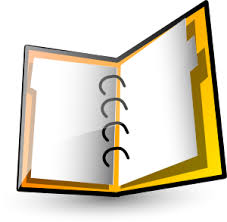 Purpose: This template helps track a research participant’s study visit to ensure that protocol-designated procedures for each visit are completed. Useful to: Any IRB-approved research team member conducting a study participant visit. Instructions: Customize the list of study visit requirements based on your study protocol.  Use the checklist as a reference during the participant’s study visit in order to make sure all procedures/tests/surveys/scheduled items have been completed. This checklist should be kept in your participant’s study records. Pages may be added to the template as needed.Best Practice Recommendations: If your study Sponsor provides a visit checklist, complete as instructed by study Sponsor.When using the template below, revise the checklist according to your specific protocol and use one line for each visit component. When protocol requirements for visits at different time points vary, create a distinct visit checklist template for each study visit (e.g. Screening, Baseline, Week 0, etc.). Carefully review the protocol to verify that your checklist(s) are complete. If the study protocol is amended to change protocol-designated visit requirements, revise the participant visit checklist(s) accordingly.When there are study visit requirements that must be completed in a specific order, or requirements that are time-sensitive, include this information on the checklist.  Review the checklist prior to the participant’s departure to ensure that all items on the checklist are complete. If any visit requirements are not complete, provide an explanation on the checklist of why they were not completed.  Please note, if a study requirement is not completed, this may be a deviation per the protocol.Template HistoryLast Updated: 6/07/2022Version: 2.2 Participant ID: _______________Date:____________Visit # (or type of visit):  _______________Additional Notes:_________________________________________________________________________________________________________________________________________________________________________________________________________________________________________________________________________________________________________Visit Checklist completed by:         _______________________                ________________________	 	Name		                                       Date			Study Stage: Conduct through TerminationStudy Name: IRB HUM #:Principal Investigator: Visit Requirements:(EXAMPLES)CompletedNot Completed or Problem with Completion (describe if necessary)Vital signsYes  NoBrief Physical EvaluationYes  NoMedication ReviewYes  NoAdverse Event ScreeningYes  NoBlood Specimen CollectionYes  NoPregnancy TestYes  NoMRI    Yes  NoEKG (ECG)Yes  NoChest X-ray (2-view)Yes  NoQuestionnaire A (must be completed prior to MRI)Yes  NoQuestionnaire B (must be completed after MRI)Yes  NoStudy drug AdministeredYes  No